Притча про материнскую любовь.Старый мудрец для каждого находил слова поддержки и утешения. Один юноша попросил мудреца взять его в ученики, и старик согласился. Через некоторое время ученик удивлённо сказал:
— Вы отправили к матери крестьянина, который жаловался на неурожай. Вы посоветовали пойти к матери жене, когда она поссорилась с мужем. Вы сказали обиженной женщине, что мать поможет ей разобраться с обидчицей. Разве ваша мудрость иссякла?
— Большинству людей нужно, чтобы их выслушали с сочувствием. Но никакая мудрость не содержит столько сочувствия, сколько заключено в материнском сердце. Мать — это банк, где хранятся все наши тревоги, — улыбаясь, ответил старик.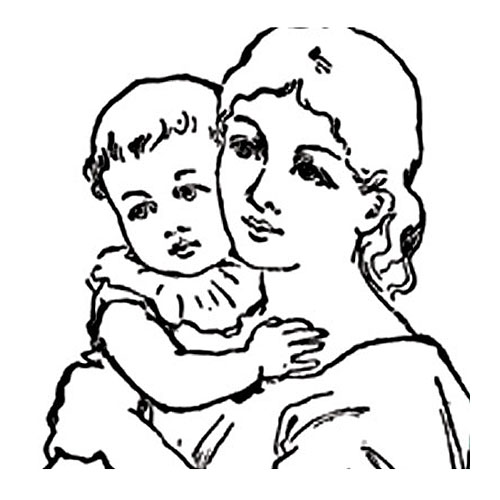 